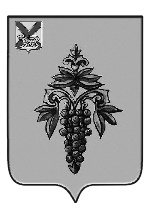 АДМИНИСТРАЦИЯ ЧУГУЕВСКОГО МУНИЦИПАЛЬНОГО ОКРУГА ПРИМОРСКОГО КРАЯ ПОСТАНОВЛЕНИЕ _______________	                                         с. Чугуевка	                                      № _______________О внесении изменений в постановление администрации Чугуевского муниципального округа от 09 июля 2021 года № 655-НПА «Об утверждении административного регламента предоставления муниципальной услуги «Предоставление гражданам в безвозмездное пользование земельных участков, находящихся в ведении органов местного самоуправления или в собственности муниципального образования»Рассмотрев протест прокуратуры Чугуевского района от 18 февраля 2022 года № 7-12-2022 на постановление администрации Чугуевского муниципального округа от 09 июля 2021 года № 655-НПА «Об утверждении административного регламента предоставления муниципальной услуги «Предоставление гражданам в безвозмездное пользование земельных участков, находящихся в ведении органов местного самоуправления или в собственности муниципального образования», руководствуясь статьей 43 Устава Чугуевского муниципального округа, администрация Чугуевского муниципального округаПОСТАНОВЛЯЕТ:Внести изменения в административный регламент администрации Чугуевского муниципального округа по предоставлению муниципальной услуги «Предоставление гражданам в безвозмездное пользование земельных участков, находящихся в ведении органов местного самоуправления или в собственности муниципального образования», утвержденный постановлением администрации Чугуевского муниципального округа от 09 июля 2021 года № 655-НПА (далее – регламент), следующие изменения:В абзаце 25 пункта 11.1 регламента слова «испрашиваемый земельный участок является земельным участком из состава земель лесного фонда и на таком земельном участке расположены защитные леса, указанные в статье 111 Лесного кодекса Российской Федерации, или особо защитные участки леса», заменить словами «испрашиваемый земельный участок является земельным участком из состава земель лесного фонда и на таком земельном участке расположены особо защитные участки лесов или защитные леса, относящиеся к следующим категориям защитных лесов: леса, расположенные на особо охраняемых природных территориях; леса, расположенные в первом и втором поясах зон санитарной охраны источников питьевого и хозяйственно-бытового водоснабжения; леса, расположенные в зеленых зонах; леса, расположенные в лесопарковых зонах; леса, имеющие научное или историко-культурное значение; запретные полосы лесов, расположенные вдоль водных объектов; нерестоохранные полосы лесов; городские леса»;В абзаце 29 пункта 11.1 регламента слова «заявление подано гражданином, с которым ранее в соответствии с Федеральным законом                 № 119-ФЗ заключался договор безвозмездного пользования земельным участком, в том числе с несколькими гражданами, за исключением случаев, если такой договор был признан недействительным в соответствии с частью 7 статьи 9 Федерального закона № 119-ФЗ  или прекращен в связи с отказом гражданина от договора безвозмездного пользования земельным участком в соответствии с частью 21.2, 21.5 или 27 статьи 8 Федерального закона № 119-ФЗ», заменить словами «заявление подано гражданином, с которым ранее в соответствии с Федеральным законом № 119-ФЗ заключался договор безвозмездного пользования земельным участком, в том числе с несколькими гражданами, за исключением случаев, если такой договор был признан недействительным в соответствии с частью 7 статьи 9 Федерального закона № 119-ФЗ или прекращен в связи с отказом гражданина от договора безвозмездного пользования земельным участком в соответствии с частью 21.2, 21.5 или 27 статьи 8 Федерального закона № 119-ФЗ либо если земельный участок, ранее предоставленный гражданину на основании договора безвозмездного пользования, предоставлен этому гражданину в соответствии с настоящим Федеральным законом в собственность или аренду. Направить настоящее постановление для официального опубликования и размещения на официальном сайте Чугуевского муниципального округа.Настоящее постановление вступает в силу со дня его официального опубликования.Контроль за исполнением настоящего постановления возложить на первого заместителя главы администрации Чугуевского муниципального округа Кузьменчук Н. В.Глава Чугуевского муниципального округа,глава администрации                                                                     Р. Ю. Деменев